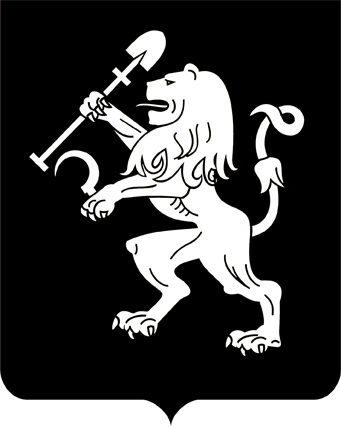 АДМИНИСТРАЦИЯ ГОРОДА КРАСНОЯРСКАРАСПОРЯЖЕНИЕО внесении изменения в распоряжение администрации города от 13.01.2016 № 4-арх В целях установления сроков отселения физических и юридических лиц в случае признания дома аварийным и подлежащим сносу                     или реконструкции, руководствуясь статьями 45, 58, 59 Устава города Красноярска, распоряжением Главы города от 22.12.2006 № 270-р:1. Внести изменение в приложение к распоряжению администрации города от 13.01.2016 № 4-арх «Об определении сроков отселения жителей из аварийного жилищного фонда в городе Красноярске», дополнив таблицу строками 486–487 следующего содержания:2. Настоящее распоряжение опубликовать в газете «Городские  новости» и разместить на официальном сайте администрации города.Заместитель Главы города                                                         О.Н. Животов                  16.01.2019№ 6-арх№п/пАдрес объектаДата расселения«486Ул. 2-я Брянская, д. 142034487Ул. Свободная, д. 1а   2034»